МИНОБРНАУКИ  РОССИИОрский гуманитарно-технологический институт (филиал)федерального государственного бюджетного образовательного учреждениявысшего образования «Оренбургский государственный университет»(Орский гуманитарно-технологический институт (филиал) ОГУ)Кафедра истории, философии и социально-гуманитарных наук (ОГТИ)ФОНД ОЦЕНОЧНЫХ СРЕДСТВПО ДИСЦИПЛИНЕ  «Б1.Д.Б.6 История государства и права России»Уровень высшего образованияБАКАЛАВРИАТНаправление подготовки40.03.01 Юриспруденция (код и наименование направления подготовки)Гражданско-правовой (наименование направленности (профиля) образовательной программы)КвалификацияБакалаврФорма обученияОчная, очно-заочнаяг. Орск, 2021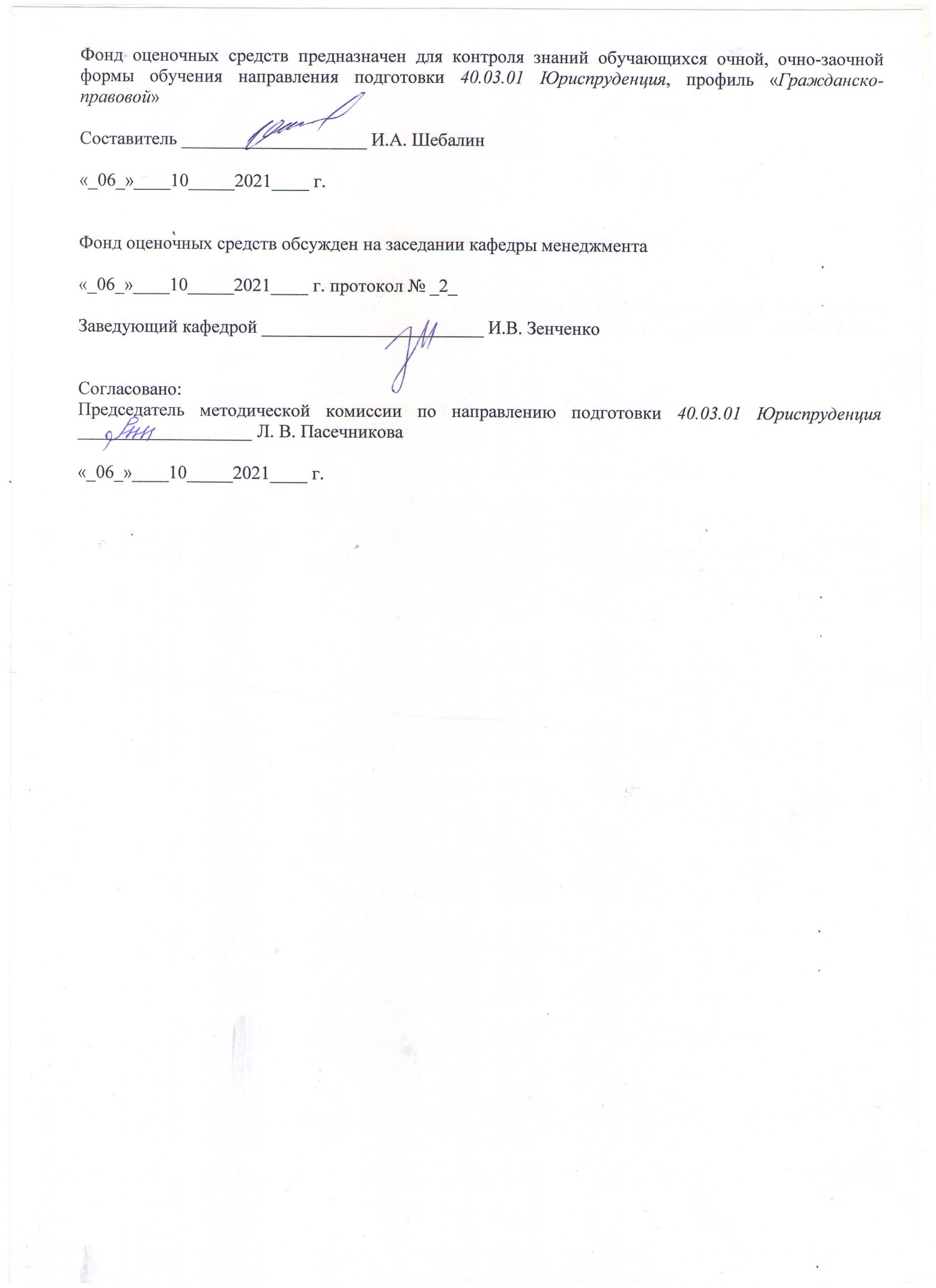 Раздел 1. Перечень компетенций, с указанием этапов их формирования
в процессе освоения дисциплиныРаздел 2 - Оценочные средстваБлок А - Оценочные средства для диагностирования сформированности уровня компетенций – «знать»А.0 Задания для текущей аттестации и рубежного контроля  1. Предмет истории государства и права России - формирование и развитие __________________________________________________________ Правильный ответ: отечественной государственности и права2. Русская Правда включала в себя 3 редакции:________________________Правильный ответ:  Краткая, Пространная, Сокращенная3. Приведите в соответствие научные школы и их представителей:Правильный ответ: 1-Б, 2-В, 3-А4. Установите правильную последовательность периодов:1. конституционная монархия;2. раздробленность;3. абсолютная монархия;4. советский период;5. двоевластие.Правильный ответ: 2, 3, 1, 5, 4 5. Главным источником права Киевской Руси является______________  1. Судебник 2. Русская Правда 3. Соборное Уложение6.  Установите юридическое соответствие социальных групп их социальному статусу:Правильный ответ: 1-Г, 2-В, 3-А, 4-Б7. Определите очередность предварительных процессуальных действий, предусмотренных Русской Правдой:1. Заклич; 2. Гонение следа;  3. Свод.Правильный ответ: 1, 3, 28. Наследственная земельная собственность на Руси до середины XV века называлась_____________________________________________________Правильный ответ: вотчина9.  Назовите высшие должности в Новгородской республике по юридическому статусу (3 должности):________________________________Правильный ответ: Архиепископ, тысяцкий, посадник10. Торговая казнь согласно Судебнику 1497 г. состояла в ______________Правильный ответ: битье кнутом на торговой площади11. Источниками Судебника 1497 г. явились (выберите несколько правильных ответов): 1. Русская Правда;2. Псковская судная грамота; 3. Польско-литовский статут;4. Стоглав.12. Впервые понятие умышленной и неосторожной вины стало употребляться в (назвать свод законов)_____________________________Правильный ответ: Соборном Уложении 1649 года13. Установите последовательность этапов закрепощения крестьян:1.Введение «урочных лет»;2. Введение «Юрьева дня» в Судебнике Ивана III;3. Отмена «урочных лет»;4. Введение «заповедных лет».Правильный ответ: 2, 4, 1, 314. Выберите три понятия, возникшие в ходе преобразований Петра Великого________________________   1. Табель о рангах 2. Судебные палаты3. Заповедные лета4. Синод5. Коллегии15. Расположите в хронологической последовательности законы и указы XVIII века:1. Манифест о вольности дворянству;2. Жалованная грамота дворянству;3. Указ о единонаследии;4. Табель о рангах.Правильный ответ: 3, 4, 1, 216. В Соборном Уложении 1649 года было положение, означавшее окончательное закрепление крепостного права: 1. О введении «белых слобод»2. Об отмене «Юрьева дня»3. О введении бессрочного сыска беглых крестьян17. К первой половине XIX века относится термин:_____________________1. Губерния2. Министерства 3. Уставные грамоты18. Расставьте  в хронологической последовательности термины:1. «Аракчеевщина»2. Реформы Сперанского3. Уложение о наказаниях уголовных и исправительных4. Восстание декабристовПравильный ответ: 2, 4, 1, 319. В связи с проведением крестьянской реформы 1861 г. появилось понятие ____________________ платежи.	1. выкупные2. временные3. обязательные20. Определите в хронологическом порядке последовательность проведения реформ при Александре II:.	1. Городская2. Военная3. Крестьянская4. СудебнаяПравильный ответ: 3, 4, 1, 221. Какой законодательный орган страны был учрежден в 1906 году:________________________________________________________________Правильный ответ: Государственная Дума22. Какие 2 декрета были приняты на II Всероссийском съезде Советов:_______________________________________________________	1. О введении республики Советов 2. О мире	3. О земле	4. Об отмене продразвёрстки23. Установите соответствие между политическими партиями и их программами в августе 1917 г.:Правильный ответ: 1-В, 2-А, 3-Б	24. В Конституции РСФСР 1918 года были закреплены обязанности трудящихся (выберите несколько правильных ответов):1. Трудиться2. Защищать социалистическое Отечество3. Защищать социалистическую собственность25. Установите соответствие между законодательными актами и годами их принятия:Правильный ответ: 1-В, 2-А, 3-Б26. CCCР по конституции 1924 года по национально-государственному устройству являлся______________________________________________1. Федерацией2. Унитарным государством3. Конфедерацией27. Конституция СССР 1936 года в сфере социально-экономических отношений декларировала (выбрать 3 принципа):___________________1. ликвидацию эксплуататорских классов2. плюрализм форм собственности 3. плановый характер экономики4. социалистическую собственность на средства производства28. Законодательство СССР 60-80х годов ХХ века закрепляло деятельность судов (назвать 3 категории судов):_____________________  1. Военных трибуналов  2. Товарищеских судов  3. Арбитражных судов  4. Народных судов29. Установите соответствие между терминами и определениями:Правильный ответ: 1-В, 2-Б, 3-А30. Расположите события в хронологической последовательности:	1. Разработка и принятие Конституции «развитого социализма»2. Экономическая реформа Е. Либермана3. Восстановление поста Генерального секретаря ЦК КПСС4. Переименование СНК в Совет МинистровПравильный ответ: 4, 2, 3, 1А.1 Примерные вопросы для устного собеседования1. Сформулируйте главную особенность общественного строя Древней Руси по Русской правде.Примерный ответ: закреплялось социальное неравенство, что соответствовало различным штрафам за убийство.2. Какая формулировка Соборного Уложения 1649 г. означала окончательное оформление крепостного права в России?Примерный ответ: отмена урочных лет и введение бессрочного сыска беглых крестьян.3. Какие социально-правовые реформы были проведены при Петре I и Екатерине II? Примерный ответ: указ о единонаследии 1714 г., Табель о рангах 1722 г., Жалованные грамоты дворянству и городам 1785 г. 4. Какие принципы легли в основу судебной реформы Александра II 1864 г.?  Примерный ответ: принципы гласности и состязательности судов.  5. Какие изменения в Советском праве были в период Великой Отечественной войны?Примерный ответ: ужесточались меры уголовной ответственности.6. Почему Конституция СССР 1977 г. называется конституцией развитого социализма? Примерный ответ: эта конституция провозглашала построение развитого социализма как первой фазы коммунистического строя.Рекомендации по оцениванию устных ответов студентов:Критерии оценки: – правильность ответа по содержанию задания (учитывается количество и характер ошибок при ответе);– полнота и глубина ответа (учитывается количество усвоенных фактов, понятий и т.п.);– сознательность ответа (учитывается понимание излагаемого материала);– логика изложения материала (учитывается умение строить целостный, последовательный рассказ, грамотно пользоваться специальной терминологией);– рациональность использованных приемов и способов решения поставленной учебной задачи (учитывается умение использовать наиболее прогрессивные и эффективные способы достижения цели);– рациональность использования времени, отведенного на задание (не одобряется затянутость выполнения задания, устного ответа во времени, с учетом индивидуальных особенностей студентов).Оценка «отлично» ставится, если студент: 1) полно и аргументировано отвечает по содержанию вопроса; 2) обнаруживает понимание материала, может обосновать свои суждения, применить знания на практике, привести необходимые примеры не только по учебнику, но и самостоятельно составленные; 3) излагает материал последовательно и правильно.Оценка «хорошо» ставится, если студент дает ответ, удовлетворяющий тем же требованиям, что и для оценки «5», но допускает 1-2 ошибки, которые сам же исправляет.Оценка «удовлетворительно» ставится, если студент обнаруживает знание и понимание основных положений данного вопроса, но: 1) излагает материал неполно и допускает неточности в определении понятий или формулировке правил; 2) не умеет достаточно глубоко и доказательно обосновать свои суждения и привести свои примеры; 3) излагает материал непоследовательно и допускает ошибки.Оценка «неудовлетворительно»  ставится, если студент обнаруживает незнание ответа на соответствующий вопрос, допускает ошибки в формулировке определений и правил, искажающие их смысл, беспорядочно и неуверенно излагает материал. Оценка «2» отмечает такие недостатки в подготовке студента, которые являются серьезным препятствием к успешному овладению последующим материалом. Блок B Оценочные средства для диагностирования  сформированности уровня компетенций «уметь»B.0 Темы рефератов 1 Судебники 1497 и 1550 гг. 2 История смертной казни в России. 3 История телесных наказаний в России.4 «Уложение о наказаниях уголовных и исправительных» 1845 г. 5 Роль и место Государственной Думы в государственном аппарате в 1906 – 1917 годах. 6 Изменения в государственной строе и праве России после Февраля 1917 г. 7 Первые декреты советской власти о суде. 8 Гражданское право в период нэпа. Гражданский кодекс РСФСР 1922 г.9 Конституция СССР 1936 г.10 Перестройка государственного аппарата и правовой системы в годы Великой Отечественной войны.11 Ограниченный характер хрущевской «оттепели» и утверждение режима личной власти первого секретаря ЦК КПСС Н.С. Хрущева.12 Принятие Конституции СССР 1977 г. и конституционное закрепление руководящей роли КПСС.13 Изменения государственного механизма СССР в конце 1980-х – 1991 гг. 14 Изменения правового регулирования экономических отношений в конце 1980-х – 1993 гг. В.1  Типовые задачи1. Горожанин укрыл у себя беглого холопа. Беглеца обнаружили на второй день. К какому решению придет суд?Примерный ответ: горожанин не виноват, так как холопа обнаружили на второй день, но он заплатит штраф 3 гривны.2. На княжеском пиру два дружинника – Никифор и Перенег – поссорились. Несмотря на предпринятые попытки их остановить, дело дошло до драки, в ходе которой Перенег выхватил меч и, ударив Никифора, отсек ему палец на руке. Никифор, набросившись на обидчика, стал таскать его за бороду и вырвал большой клок. Как должен решаться вопрос об их ответственности?Примерный ответ: одному вырвать такой же клок бороды, другому - отрезать палец ("зуб за зуб") – по Русской правде.3. В ходе подготовки к выборам в Верховный Совет СССР, который состоялся 12 декабря 1937 г., гражданину Крылову, жителю города Пушкино, в участковой избирательной комиссии было заявлено, что он не может участвовать в выборах, так как его отец – священник. На данном основании его фамилию не внесли в избирательные списки. Правомерны ли были действия комиссии?Примерный ответ: по законам 20-30-х гг. священники не могли участвовать в выборах, поэтому комиссия приняла такое решение, оно правомерно для того времени.Блок C  Задания творческого уровня, позволяющие оценивать и диагностировать умения интегрировать знания различных областей, аргументировать собственную точку зренияС.1 Индивидуальные творческие задания1. Княжий муж Добрыня по указанию князя был направлен в качестве волостеля в небольшое сельское поселение. Через неделю Добрыня там был убит. Общинники не предприняли никаких мер к поиску убийцы. Ситуация решается на основании «Русской правды». Проанализировав текст Пространной Русской правды и соответствующие положения документа, определите:Кто и в каком размере должен отвечать за убийство?
2. Потомственная дворянка Чехова влюбилась в мещанина Козлова. Последний предложил ей выйти за него замуж. Чехова, несмотря на протест родителей, вступила с Козловым в брак. Отец Чеховой, которая была у него единственной дочерью, заявил, что лишает ее всего наследства. Кроме того, отец пригрозил, что ей также придется распрощаться со своим дворянским достоинством. Ситуация решается на основании Грамоты на права и выгоды городам Российской империи и Грамоты на права, вольности и преимущества благородного российского дворянства от 21 апреля 1785 г. Проанализировав соответствующие положения документов, определите: Будет ли Чехова за брак с недворянином лишена дворянского состояния? Если нет, то может ли она передать дворянство мужу и детям?Блок D Оценочные средства, используемые в рамках промежуточной аттестации, проводимой в форме экзаменаОрский гуманитарно-технологический институт (филиал)федерального государственного бюджетного образовательного учреждениявысшего образования «Оренбургский государственный университет»Факультет экономическийКафедра истории, философии и социально-гуманитарных наукНаправление подготовки ЮриспруденцияПрофиль Гражданско-правовойДисциплина: История государства и права РоссииБилет № 1Преступление, наказание, суд и судебный процесс по «Русской Правде». 2. Государственный строй России в кон. XIX – нач. XX вв.Составитель    					Подпись			И А. Шебалин.Заведующий кафедрой				Подпись			И А. ШебалинМПРаздел 3. Методические материалы, определяющие процедуры оценивания знаний, умений, навыков и (или) опыта деятельности, характеризующих этапы формирования компетенцийОсновными принципами организации работы студентов в освоении дисциплины являются:-принцип интерактивности, предполагающий сотрудничество студентов с преподавателем и другими студентами;-принцип регламентации обучения, отражающий необходимость выбора методов обучения и планирования работы студентов;-принцип обратной связи- принцип научности, позволяющий студентам осваивать современные достижения научного знания;- принцип связи теории с практикой;- принцип доступности и прочности усвоения полученных знаний;Текущая проверка усвоения пройденного материала проводится в форме тестирования. Самостоятельная работа студентов при подготовке к тестированию предполагает изучение теоретического и практического материала по актуальным вопросам дисциплины. Рекомендуется самостоятельное повторное изучение учебной и научной литературы, лекционного материала и вопросов, рассмотренных на семинарских занятиях.При выдаче заданий на тестирование используется дифференцированный подход к студентам. Перед выполнением студентами тестовых заданий преподаватель проводит инструктаж по выполнению задания, который включает ориентировочное время работы, основные требования к результатам работы, критерии оценки. В процессе инструктажа преподаватель предупреждает студентов о возможных типичных ошибках, встречающихся при выполнении задания.  Тестирование проводится с помощью автоматизированной программы. На тестирование отводится _45__	 минут.Рекомендации по оцениванию устных ответов студентов:С целью контроля и подготовки студентов к изучению новой темы вначале каждой практического занятия преподавателем проводится индивидуальный или фронтальный устный опрос по выполненным заданиям предыдущей темы. Критерии оценки: – правильность ответа по содержанию задания (учитывается количество и характер ошибок при ответе);– полнота и глубина ответа (учитывается количество усвоенных фактов, понятий и т.п.);– сознательность ответа (учитывается понимание излагаемого материала);– логика изложения материала (учитывается умение строить целостный, последовательный рассказ, грамотно пользоваться специальной терминологией);– рациональность использованных приемов и способов решения поставленной учебной задачи (учитывается умение использовать наиболее прогрессивные и эффективные способы достижения цели);– своевременность и эффективность использования наглядных пособий и технических средств при ответе (учитывается грамотно и с пользой применять наглядность и демонстрационный опыт при устном ответе);– использование дополнительного материала (обязательное условие);– рациональность использования времени, отведенного на задание (не одобряется затянутость выполнения задания, устного ответа во времени, с учетом индивидуальных особенностей студентов).Оценка «отлично» ставится, если студент: 1) полно и аргументировано отвечает по содержанию вопроса; 2) обнаруживает понимание материала, может обосновать свои суждения, применить знания на практике, привести необходимые примеры не только по учебнику, но и самостоятельно составленные; 3) излагает материал последовательно и правильно.Оценка «хорошо» ставится, если студент дает ответ, удовлетворяющий тем же требованиям, что и для оценки «5», но допускает 1-2 ошибки, которые сам же исправляет.Оценка «удовлетворительно» ставится, если студент обнаруживает знание и понимание основных положений данного вопроса, но: 1) излагает материал неполно и допускает неточности в определении понятий или формулировке правил; 2) не умеет достаточно глубоко и доказательно обосновать свои суждения и привести свои примеры; 3) излагает материал непоследовательно и допускает ошибки.Оценка «неудовлетворительно»  ставится, если студент обнаруживает незнание ответа на соответствующий вопрос, допускает ошибки в формулировке определений и правил, искажающие их смысл, беспорядочно и неуверенно излагает материал. Оценка «2» отмечает такие недостатки в подготовке студента, которые являются серьезным препятствием к успешному овладению последующим материалом.Требования к структуре, оформлению и критерии оценки рефератаСтруктура реферата1)     Реферат должен быть структурирован (по главам, разделам, параграфам). В зависимости от тематики реферата к нему могут быть оформлены приложения, содержащие документы, иллюстрации, таблицы, схемы и т.д.2)     Реферат должен иметь следующую структуру:-         титульный лист;-         оглавление с указанием глав, параграфов, страниц;-         введение;-         основная часть (разбитая на главы и параграфы);-         заключение;-         список реферируемой литературы;-         приложения (если есть).3)     Общий объем реферата должен составлять 10-15 страниц машинописного текста: введение – 1-2 страницы, основная часть – 10-12 страниц, заключение – 1-2 страницы.4)     Тема реферата (если выбирается студентом самостоятельно) должна соответствовать критериям:-         грамотность с литературной точки зрения;-         четкость рамок исследуемой проблемы (недопустима как излишняя широта, так и узкая ограниченность);-         сочетание ёмкости и лаконичности формулировок;-         адекватность уровню студенческой учебно-исследовательской работы (недопустима как чрезмерная упрощенность, так и излишняя наукообразность, а также использование спорной с научной точки зрения терминологии).5)     Вводная часть должна включать в себя:-         обоснование актуальности темы реферата с позиции научной значимости (малая изученность вопроса, его спорность, дискуссионность и прочее), либо современной востребованности;-         постановку целей и формирование задач, которые требуется решить для выполнения цели;-         краткий обзор и анализ источников базы, изучения литературы и прочих источников информации (при этом ограничение их только учебной и справочной литературой недопустимо).6)     Основная часть реферата структурируется по главам, параграфам, количество и название которых определяются автором и руководителем. Подбор её должен быть направлен на рассмотрение и раскрытие основных положений выбранной темы. Основная часть реферата, помимо исследованного из разных источников содержания, должна включать в себя собственное мнение студента и сформулированные выводы, опирающиеся на приведенные факты.Обязательным являются ссылки на авторов, чьи позиции, мнения, информация использованы в реферате. Цитирование и ссылки не должны подменять позиции автора реферата. Излишняя высокопарность, злоупотребления терминологией, объемные отступления от темы, несоразмерная растянутость отдельных глав, разделов, параграфов рассматриваются в качестве недостатков основной части реферата.7)     Заключительная часть реферата состоит из подведения итогов выполненной работы, краткого и четкого изложения выводов, анализа степени выполнения поставленных во введении задач, указывается, что нового лично для себя ученики вынесли из работы над рефератом.8)     Список литературы к реферату оформляется в алфавитной последовательности, в него вносится весь перечень изученных студентом в процессе написания реферата монографий, статей, учебников, справочников, энциклопедий. 9)     После списка литературы могут быть помещены различные приложения (таблицы, графики, диаграммы, иллюстрации и пр.) Каждое приложение нумеруется и оформляется с нового листа.Оформление рефератаРеферат должен быть представлен в сброшюрованном виде. Оформление реферата производится в соответствии с требованиями, предъявляемыми СТО 02069024.101–2015 РАБОТЫ СТУДЕНЧЕСКИЕ. Общие требования и правила оформления (утвержден 28.12.2015). http://osu.ru/doc/385  Руководство и рецензирование реферата1)    Руководителем реферата является преподаватель, ведущий данную дисциплину.2)    Деятельность руководителя включает в себя: предложения и (или) корректировку темы реферата; обсуждение содержания и плана реферата; рекомендации по подбору литературы; планирование и контроль за работой над рефератом; написание отзыва, содержащего анализ реферата и оценку исследовательских качеств обучающегося, проявленных в ходе выполнения работы.Критерии оценки рефератаК общим критериям можно отнести: Соответствие реферата теме. Глубина и полнота раскрытия темы. Адекватность передачи первоисточника. Логичность, связность. Доказательность. Структурная упорядоченность (наличие введения, основной части, заключения, их оптимальное соотношение). Оформление (наличие плана, списка литературы, культура, цитирования, сноски и т.д.). Языковая правильность. Частные критерии относятся к конкретным структурным частям реферата: введению, основной части, заключению.1) Критерии оценки введения:Наличие обоснования выбора темы, её актуальности.Наличие сформулированных целей и задач работы.Наличие краткой характеристики первоисточников.2)     Критерии оценки основной части:Структурирования материала по разделам, параграфам, абзацам.Наличие заголовка к частям текста и их удачность.Проблемность и разносторонность в изложении материала.Выделение в тексте основных понятий и терминов, их толкование.Наличие примеров, иллюстрирующих теоретические положения.3)    Критерии оценки заключения:Наличие выводов по результатам анализа.Выражение своего мнения по проблеме. Процедура подготовки и защиты рефератаПроцедура защиты реферата состоит из этапов:выступление студента в течение 5-7 мин.ответы студента на вопросы преподавателя, поставленные в пределах темы реферата;Оценка «отлично» ставится, если выполнены все требования к написанию и защите реферата: обозначена проблема и обоснована  её актуальность, сделан краткий анализ различных точек зрения на рассматриваемую проблему и логично изложена собственная позиция, сформулированы выводы, тема раскрыта полностью, выдержан объём, соблюдены требования к внешнему оформлению, даны правильные ответы на дополнительные вопросы.Оценка «хорошо» – основные требования к реферату и его защите выполнены, но при этом допущены недочёты. В частности, имеются неточности в изложении материала; отсутствует логическая последовательность в суждениях; не выдержан объём реферата; имеются упущения в оформлении; на дополнительные вопросы при защите даны неполные ответы.Оценка «удовлетворительно» – имеются существенные отступления от требований к реферированию. В частности: тема освещена лишь частично; допущены фактические ошибки в содержании реферата или при ответе на дополнительные вопросы; во время защиты студент затрудняется с формулировкой выводов.Оценка «неудовлетворительно» – тема реферата не раскрыта, обнаруживается существенное непонимание проблемы или реферат обучающимся не представлен.Критерии оценки заданий реконструктивного уровня Оценка «отлично» ставится, если студент умеет анализировать и объяснять не только результат, но и процесс получения этого результата. Понимает структуру процесса добычи знаний, его организацию, последовательность этапов, связи между ними. Знание характеризуются системностью. Имеет практику рефлексии своей собственной умственной деятельности.Оценка «хорошо» – самостоятельно воспроизводит знания с элементами их преобразования. Применяет знания в видоизмененной, но близкой к типовой ситуации, однако проявляет при этом некоторую неуверенность. Понимает структуру этих знаний, связи между их элементами. Выделяет элементы, "видит" объединяющую идею и целое, его знания имеют высокий уровень системности. Воспроизводит процесс добывания знаний, но без помощи извне не всегда справляется.Оценка «удовлетворительно» – самостоятельно воспроизводит знания с элементами преобразования. Применяет их в видоизмененной, но близкой к типовой ситуации. Дает свою собственную интерпретацию материала (объяснение, краткое изложение). Умеет устанавливать причинно-следственные связи, осуществляет перенос действий. Нуждается в помощи преподавателя. Не способен к рефлексии своей собственной умственной деятельности.Оценка «неудовлетворительно» – самостоятельно воспроизводит знания с элементами преобразования. Применяет их в видоизмененной, но близкой к типовой ситуации. Не может дать свою собственную интерпретацию материала (объяснение, краткое изложение). Не умеет устанавливать причинно-следственные связи,  не осуществляет перенос действий. Не способен к рефлексии своей собственной умственной деятельности.Критерии оценки заданий творческого уровняОценка «отлично» ставится, если студент проявляет полную самостоятельность в получении объективно новых знаний: самостоятельно планирует и осуществляет познавательный поиск на основе проблемной ситуации, выделяет проблему, конструирует гипотезы и проверяет их. Воспроизводит материал с элементами кодирования. Прогнозирует и предусматривает дальнейший ход явления, описывает возможные последствия, результаты, вытекающие из имеющихся данных. Оценивает свои собственные объяснения с использованием высокой степени обобщения проблемной ситуации, видит проблему и может сформулировать гипотезу. Умеет разрабатывать новые способы деятельности и прикладывать их к нетипичной ситуации, обладает умением менять стратегии обучения. Оценка «хорошо» - воспроизводит материал с элементами кодирования. Пытается получить объективно новые знания, но при этом требует определенной помощи. Планирует и осуществляет познавательный поиск, видит проблемную ситуацию, на ее основе выделяет проблему, разрабатывает гипотезы. Но при этом проявляет определенную неуверенность. Дает собственную оценку. Разрабатывает свой собственный путь (способ, метод) решения проблемы, ситуации. Может спланировать свою деятельность, видит проблему.Оценка «удовлетворительно» - воспроизводит материал с элементами преобразования, кодирования. Планирует и осуществляет познавательный поиск, видит проблемную ситуацию, на ее основе выделяет проблему, разрабатывает гипотезу, но нуждается в помощи преподавателя. Переводит информацию с одного языка на другой, осуществляет преобразования (трансляции материала из одной формы выражения в другую). Может переформулировать исходный материал. Разрабатывает свои собственные способы действия.Оценка «неудовлетворительно» - воспроизводит материал с элементами преобразования. Не может планировать и осуществлять познавательный поиск,  не видит проблемную ситуацию, не выделяет проблему, не разрабатывает гипотезу. Не может осуществлять трансляцию материала из одной формы выражения в другую. Не может переформулировать исходный материал. Неспособен разрабатывать свои собственные способы действия.Описание показателей и критериев оценивания компетенций, описание шкал оцениванияОценивание выполнения практических заданийОценивание выполнения тестовОценивание ответа на экзаменеПодготовка к экзамену является заключительным и важнейшим этапом самостоятельной работы. Подготовку в связи с этим необходимо начинать заблаговременно, посещать все виды учебных занятий, на которых преподаватель может уже в течение семестра оценить уровень подготовки, добросовестность и трудолюбие студента. Для успешной подготовки необходимо в первую очередь сформировать представление об общей логике предмета. Затем целесообразно проработать конспекты лекций и семинарских занятий, повторить материалы учебников и учебных пособий и составить краткие опорные конспекты по пройденным вопросам дисциплины.     В билет к экзамену включено два теоретических вопроса, соответствующих содержанию формируемых компетенций. Экзамен проводится в устной форме. На ответ студенту отводится 30 минут. За ответ на теоретические вопросы студент может получить максимально 5 баллов. Критерии представлены в 4-х балльной шкале таблицы оценивания ответа на экзамене. Код и наименование формируемых компетенцийКод и наименование индикатора достижения компетенцииПланируемые результаты обучения по дисциплине, характеризующие этапы формирования компетенцийТипы контроляВиды оценочных средств по уровню сложности/шифр раздела в данном документеУК-5 Способен воспринимать межкультурное разнообразие общества в социально-историческом, этическом и философском контекстахУК-5-В-2 Демонстрирует уважительное отношение к историческому наследию и социокультурным традициям различных социальных групп, опирающееся на знание этапов исторического развития России в контексте мировой истории и культурных традиций мира, включая мировые религии, философские и этические ученияЗнать:- основные проявления межкультурного разнообразия общества; 
- осознавать специфику феномена культуры как исторически-социального опыта людей;- понимать предпосылки и условия существования культурного разнообразия современного мира. Тестирование по лекционному материалу (ФТЗ обязателен по всем дисциплинам при реализации ОП уровня бакалавриата).Устное индивидуальное собеседование – опрос. Задания репродуктивного уровня, позволяющие оценивать и диагностировать  знание фактического материала (базовые понятия, алгоритмы, факты) и умение правильно использовать специальные термины и понятия, узнавание объектов изучения в рамках определенного раздела дисциплины (модуля) / Блок А.1УК-5 Способен воспринимать межкультурное разнообразие общества в социально-историческом, этическом и философском контекстахУК-5-В-2 Демонстрирует уважительное отношение к историческому наследию и социокультурным традициям различных социальных групп, опирающееся на знание этапов исторического развития России в контексте мировой истории и культурных традиций мира, включая мировые религии, философские и этические ученияУметь:- демонстрироватьуважительное отношение к историческому наследию и социокультурным традициям различных социальных групп, опирающееся на знание этапов исторического развития России в контексте мировой истории и культурных традиций мира, включая мировые религии, философские и этические учения.Выполнение и защита реферата.Устное индивидуальное собеседование – защита реферата. Задания реконструктивного уровня, позволяющие оценивать и диагностировать умения синтезировать, анализировать, обобщать фактический и теоретический материал с формулированием конкретных выводов, установлением причинно-следственных связей / Блок В.1УК-5 Способен воспринимать межкультурное разнообразие общества в социально-историческом, этическом и философском контекстахУК-5-В-2 Демонстрирует уважительное отношение к историческому наследию и социокультурным традициям различных социальных групп, опирающееся на знание этапов исторического развития России в контексте мировой истории и культурных традиций мира, включая мировые религии, философские и этические ученияВладеть:- навыками конструктивного взаимодействия с людьми с учетом их социокультурных особенностей в целях успешного выполнения профессиональных задач и усиления социальной интеграции; нахождения ииспользования необходимой для саморазвития ивзаимодействия с другими информацию о культурныхособенностях и традициях различных социальных группВыполнение индивидуального творческого задания.Задания творческого уровня, позволяющие оценивать и диагностировать умения, интегрировать знания различных областей, аргументировать собственную точку зрения / Блок С.1ОПК-1 Способен анализировать основные закономерности формирования, функционирования и развития праваОПК-1-В-1 Имеет структурирование представление о происхождении, современном состоянии и тенденциях развития праваОПК-1-В-2 Критически оценивает совокупность объективных условий формирования, функционирования и развития праваЗнать:основные закономерности формирования, функционирования и развития права; правила толкования нормы права  Тестирование по лекционному материалу (ФТЗ обязателен по всем дисциплинам при реализации ОП уровня бакалавриата).Устное индивидуальное собеседование – опрос. Задания репродуктивного уровня, позволяющие оценивать и диагностировать  знание фактического материала (базовые понятия, алгоритмы, факты) и умение правильно использовать специальные термины и понятия, узнавание объектов изучения в рамках определенного раздела дисциплины (модуля) / Блок А.1ОПК-1 Способен анализировать основные закономерности формирования, функционирования и развития праваОПК-1-В-1 Имеет структурирование представление о происхождении, современном состоянии и тенденциях развития праваОПК-1-В-2 Критически оценивает совокупность объективных условий формирования, функционирования и развития праваУметь:анализировать основные закономерности формирования, функционирования и развития права; профессионально толковать нормы права Выполнение и защита реферата.Устное индивидуальное собеседование – защита реферата. Задания реконструктивного уровня, позволяющие оценивать и диагностировать умения синтезировать, анализировать, обобщать фактический и теоретический материал с формулированием конкретных выводов, установлением причинно-следственных связей / Блок В.1ОПК-1 Способен анализировать основные закономерности формирования, функционирования и развития праваОПК-1-В-1 Имеет структурирование представление о происхождении, современном состоянии и тенденциях развития праваОПК-1-В-2 Критически оценивает совокупность объективных условий формирования, функционирования и развития праваВладеть:методами анализа закономерностей формирования, функционирования и развития права; приемами и способами толкования норм права для уяснения и разъяснения их смысла и содержанияВыполнение индивидуального творческого задания.Задания творческого уровня, позволяющие оценивать и диагностировать умения, интегрировать знания различных областей, аргументировать собственную точку зрения / Блок С.11. Цивилизационный подходА. Г.В. Вернадский2. Формационный подходБ. А. Тойнби3. ЕвразийствоВ. К. Маркс1. Привилегированные сословияА. Закупы, рядовичи2. Свободные сословияБ. Холопы3. Зависимое населениеВ. Смерды, людины4. Бесправное населениеГ. Тиуны, огнищане1. АнархистыА. Вся власть Советам!2. РСДРП(б)Б. Война до победного конца3. КадетыВ. Отказ от любой власти1. Декларация об образовании СССРА. 1918 г.2. Первая конституция РСФСРБ. 1921 г.3. Декрет о замене продразвёрстки продналогомВ. 1922 г.1. РотацияА. Власть стареющей партийной верхушки2. ПаритетБ. Военно-стратегическое равновесие3. ГеронтократияВ. Принцип частичного обновления кадров4-балльная шкалаОтличноХорошоУдовлетворительноНеудовлетворительно100 балльная шкала80-10060-7940-590-39Бинарная шкалаЗачтеноЗачтеноЗачтеноНе зачтено4-балльная шкалаПоказателиКритерииОтлично1. Полнота выполнения практического задания;2. Своевременность выполнения задания;3. Последовательность и рациональность выполнения задания;4. Самостоятельность решения;5. и т.д.Задание решено самостоятельно. При этом составлен правильный алгоритм решения задания, в логических рассуждениях, в выборе формул и решении нет ошибок, получен верный ответ, задание решено рациональным способомХорошо1. Полнота выполнения практического задания;2. Своевременность выполнения задания;3. Последовательность и рациональность выполнения задания;4. Самостоятельность решения;5. и т.д.Задание решено с помощью преподавателя. При этом составлен правильный алгоритм решения задания, в логическом рассуждении и решении нет существенных ошибок; правильно сделан выбор формул для решения; есть объяснение решения, но задание решено нерациональным способом или допущено не более двух несущественных ошибок, получен верный ответУдовлетвори-тельно1. Полнота выполнения практического задания;2. Своевременность выполнения задания;3. Последовательность и рациональность выполнения задания;4. Самостоятельность решения;5. и т.д.Задание решено с подсказками преподавателя. При этом задание понято правильно, в логическом рассуждении нет существенных ошибок, но допущены существенные ошибки в выборе формул или в математических расчетах; задание решено не полностью или в общем видеНеудовлетвори-тельно 1. Полнота выполнения практического задания;2. Своевременность выполнения задания;3. Последовательность и рациональность выполнения задания;4. Самостоятельность решения;5. и т.д.Задание не решено4-балльная шкалаПоказателиКритерииОтлично1. Полнота выполнения тестовых заданий;2. Своевременность выполнения;3. Правильность ответов на вопросы;4. Самостоятельность тестирования.Выполнено от 100 до 80  % заданий предложенного теста.Хорошо1. Полнота выполнения тестовых заданий;2. Своевременность выполнения;3. Правильность ответов на вопросы;4. Самостоятельность тестирования.Выполнено от 80 до 60 % заданий предложенного теста..Удовлетворительно1. Полнота выполнения тестовых заданий;2. Своевременность выполнения;3. Правильность ответов на вопросы;4. Самостоятельность тестирования.Выполнено от 60 до 40 % заданий предложенного теста.Неудовлетворительно 1. Полнота выполнения тестовых заданий;2. Своевременность выполнения;3. Правильность ответов на вопросы;4. Самостоятельность тестирования.Выполнено менее 40 % заданий предложенного теста.4-балльная шкалаПоказателиКритерииОтлично1. Полнота изложения теоретического материала;2. Полнота и правильность решения практического задания;3. Правильность и/или аргументированность изложения (последовательность действий);4. Самостоятельность ответа;5. Культура речи.Дан полный, в логической последовательности развернутый ответ на поставленный вопрос, где он продемонстрировал знания предмета в полном объеме учебной программы, достаточно глубоко осмысливает дисциплину, самостоятельно, и исчерпывающе отвечает на дополнительные вопросы, приводит собственные примеры по проблематике поставленного вопроса, решил предложенные практические задания без ошибокХорошо1. Полнота изложения теоретического материала;2. Полнота и правильность решения практического задания;3. Правильность и/или аргументированность изложения (последовательность действий);4. Самостоятельность ответа;5. Культура речи.Дан развернутый ответ на поставленный вопрос, где студент демонстрирует знания, приобретенные на лекционных и семинарских занятиях, а также полученные посредством изучения обязательных учебных материалов по курсу, дает аргументированные ответы, приводит примеры, в ответе присутствует свободное владение монологической речью, логичность и последовательность ответа. Однако допускается неточность в ответе. Решил предложенные практические задания с небольшими неточностямиУдовлетвори-тельно1. Полнота изложения теоретического материала;2. Полнота и правильность решения практического задания;3. Правильность и/или аргументированность изложения (последовательность действий);4. Самостоятельность ответа;5. Культура речи.Дан ответ, свидетельствующий в основном о знании процессов изучаемой дисциплины, отличающийся недостаточной глубиной и полнотой раскрытия темы, знанием основных вопросов теории, слабо сформированными навыками анализа явлений, процессов, недостаточным умением давать аргументированные ответы и приводить примеры, недостаточно свободным владением монологической речью, логичностью и последовательностью ответа. Допускается несколько ошибок в содержании ответа и решении практических заданийНеудовлетвори-тельно 1. Полнота изложения теоретического материала;2. Полнота и правильность решения практического задания;3. Правильность и/или аргументированность изложения (последовательность действий);4. Самостоятельность ответа;5. Культура речи.Дан ответ, который содержит ряд серьезных неточностей, обнаруживающий незнание процессов изучаемой предметной области, отличающийся неглубоким раскрытием темы, незнанием основных вопросов теории, несформированными навыками анализа явлений, процессов, неумением давать аргументированные ответы, слабым владением монологической речью, отсутствием логичности и последовательности. Выводы поверхностны. Решение практических заданий не выполнено, т.е студент не способен ответить на вопросы даже при дополнительных наводящих вопросах преподавателя